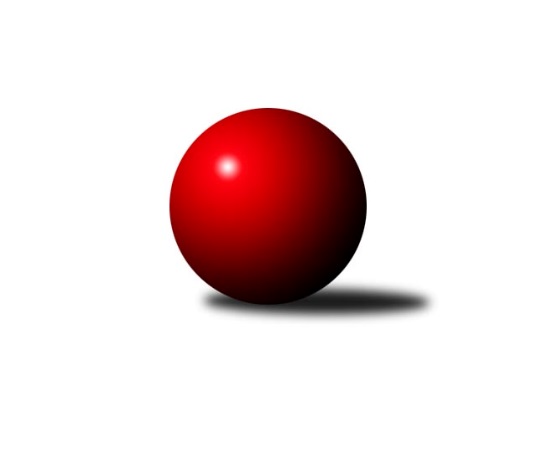 Č.7Ročník 2022/2023	12.12.2022Nejlepšího výkonu v tomto kole: 1681 dosáhlo družstvo: TJ Nová Včelnice BOP Jindřichův Hradec 2022/2023Výsledky 7. kolaSouhrnný přehled výsledků:TJ Kunžak C	- TJ Slovan Jindřichův Hradec B	5:1	1591:1419	7.0:1.0	1.12.TJ Nová Včelnice B	- TJ Jiskra Nová Bystřice C	4:2	1681:1645	4.0:4.0	1.12.TJ Sokol Slavonice C	- TJ Tatran Lomnice nad Lužnicí B	5:1	1505:1448	5.0:3.0	2.12.TJ Slovan Jindřichův Hradec B	- TJ Tatran Lomnice nad Lužnicí B	6:0	1534:1240	8.0:0.0	28.11.TJ Slovan Jindřichův Hradec B	- TJ Sokol Slavonice C	6:0	1546:1417	6.0:2.0	12.12.Tabulka družstev:	1.	TJ Jiskra Nová Bystřice C	6	5	0	1	27.0 : 9.0 	30.5 : 17.5 	 1617	10	2.	TJ Nová Včelnice B	6	3	0	3	19.0 : 17.0 	22.0 : 26.0 	 1557	6	3.	TJ Slovan Jindřichův Hradec B	6	3	0	3	18.0 : 18.0 	23.0 : 25.0 	 1472	6	4.	TJ Sokol Slavonice C	6	3	0	3	17.5 : 18.5 	24.0 : 24.0 	 1535	6	5.	TJ Kunžak C	6	3	0	3	17.0 : 19.0 	27.0 : 21.0 	 1519	6	6.	TJ Centropen Dačice F	6	2	0	4	16.5 : 19.5 	25.5 : 22.5 	 1524	4	7.	TJ Tatran Lomnice nad Lužnicí B	6	2	0	4	11.0 : 25.0 	16.0 : 32.0 	 1355	4Podrobné výsledky kola:	 TJ Kunžak C	1591	5:1	1419	TJ Slovan Jindřichův Hradec B	Radka Burianová	 	 187 	 206 		393 	 2:0 	 356 	 	175 	 181		Martin Novák	Marcela Chramostová	 	 197 	 216 		413 	 2:0 	 306 	 	143 	 163		Lenka Pudilová	Marie Kudrnová	 	 195 	 176 		371 	 1:1 	 393 	 	186 	 207		Stanislav Koros	Libuše Hanzalíková	 	 186 	 228 		414 	 2:0 	 364 	 	166 	 198		Jaroslav Vrzalrozhodčí: Radka BurianováNejlepší výkon utkání: 414 - Libuše Hanzalíková	 TJ Nová Včelnice B	1681	4:2	1645	TJ Jiskra Nová Bystřice C	Jiří Hembera	 	 215 	 187 		402 	 1:1 	 357 	 	169 	 188		Marta Budošová	Jiří Dvořák	 	 213 	 215 		428 	 2:0 	 362 	 	182 	 180		Veronika Pýchová	Martin Kovalčík	 	 201 	 217 		418 	 1:1 	 456 	 	243 	 213		Jan Mol	Stanislav Neugebauer	 	 212 	 221 		433 	 0:2 	 470 	 	236 	 234		Matěj Budošrozhodčí: Laciná D.Nejlepší výkon utkání: 470 - Matěj Budoš	 TJ Sokol Slavonice C	1505	5:1	1448	TJ Tatran Lomnice nad Lužnicí B	Hana Drobiličová	 	 199 	 183 		382 	 2:0 	 350 	 	169 	 181		Zdeněk Doktor	František Běhůnek	 	 205 	 184 		389 	 1:1 	 362 	 	167 	 195		Milan Zákostelecký	Martin Fiala	 	 188 	 205 		393 	 2:0 	 357 	 	161 	 196		Miroslav Moštěk	Lucie Kvapilová	 	 172 	 169 		341 	 0:2 	 379 	 	177 	 202		Daniel Klimtrozhodčí: Josef SMAŽILNejlepší výkon utkání: 393 - Martin Fiala	 TJ Slovan Jindřichův Hradec B	1534	6:0	1240	TJ Tatran Lomnice nad Lužnicí B	Stanislav Koros	 	 211 	 192 		403 	 2:0 	 310 	 	180 	 130		Jan Faktor	Lenka Pudilová	 	 182 	 185 		367 	 2:0 	 287 	 	132 	 155		Karel Pollák	Martin Novák	 	 203 	 184 		387 	 2:0 	 323 	 	163 	 160		Miroslav Moštěk	Marie Škodová *1	 	 203 	 174 		377 	 2:0 	 320 	 	157 	 163		Daniel Klimtrozhodčí:  Vedoucí družstevstřídání: *1 od 48. hodu Jaroslav VrzalNejlepší výkon utkání: 403 - Stanislav Koros	 TJ Slovan Jindřichův Hradec B	1546	6:0	1417	TJ Sokol Slavonice C	Stanislav Koros	 	 195 	 193 		388 	 1:1 	 351 	 	157 	 194		Hana Drobiličová	Lenka Pudilová	 	 188 	 177 		365 	 2:0 	 339 	 	176 	 163		Martin Fiala	Martin Novák	 	 205 	 212 		417 	 2:0 	 375 	 	184 	 191		Martin Janák	Jaroslav Vrzal	 	 207 	 169 		376 	 1:1 	 352 	 	153 	 199		František Běhůnekrozhodčí:  Vedoucí družstevNejlepší výkon utkání: 417 - Martin NovákPořadí jednotlivců:	jméno hráče	družstvo	celkem	plné	dorážka	chyby	poměr kuž.	Maximum	1.	Matěj Budoš 	TJ Jiskra Nová Bystřice C	444.00	305.5	138.5	6.2	3/3	(470)	2.	Jan Mol 	TJ Jiskra Nová Bystřice C	442.75	306.4	136.4	6.1	2/3	(456)	3.	Ondřej Kubeš 	TJ Sokol Slavonice C	436.00	309.0	127.0	6.5	2/3	(441)	4.	Radka Burianová 	TJ Kunžak C	405.40	286.3	119.1	9.7	5/5	(452)	5.	Jiří Hembera 	TJ Nová Včelnice B	401.00	281.9	119.1	9.7	4/4	(440)	6.	Stanislav Neugebauer 	TJ Nová Včelnice B	398.00	276.7	121.3	10.9	3/4	(440)	7.	Lukáš Přikryl 	TJ Centropen Dačice F	398.00	280.3	117.8	8.8	4/5	(422)	8.	Lucie Kvapilová 	TJ Sokol Slavonice C	395.25	280.9	114.4	11.3	2/3	(410)	9.	Martin Fiala 	TJ Sokol Slavonice C	395.11	279.1	116.0	8.4	3/3	(456)	10.	Stanislav Koros 	TJ Slovan Jindřichův Hradec B	389.42	280.2	109.3	11.3	4/4	(403)	11.	Marcela Chramostová 	TJ Kunžak C	389.13	280.4	108.8	10.9	4/5	(413)	12.	Marta Budošová 	TJ Jiskra Nová Bystřice C	385.33	278.7	106.7	12.9	3/3	(426)	13.	Libuše Hanzalíková 	TJ Kunžak C	385.00	272.5	112.5	8.3	5/5	(414)	14.	Dagmar Stránská 	TJ Jiskra Nová Bystřice C	377.25	274.5	102.8	13.8	2/3	(388)	15.	Jakub Hron 	TJ Centropen Dačice F	374.75	270.8	104.0	15.5	4/5	(389)	16.	Veronika Pýchová 	TJ Jiskra Nová Bystřice C	374.33	274.7	99.7	11.7	3/3	(386)	17.	Martin Kovalčík 	TJ Nová Včelnice B	371.00	259.8	111.3	11.8	4/4	(418)	18.	Hana Drobiličová 	TJ Sokol Slavonice C	366.50	263.0	103.5	8.5	2/3	(382)	19.	Stanislav Musil 	TJ Centropen Dačice F	365.00	269.2	95.8	17.0	5/5	(394)	20.	František Běhůnek 	TJ Sokol Slavonice C	362.00	262.3	99.7	13.1	3/3	(402)	21.	Lubomír Náměstek 	TJ Centropen Dačice F	361.90	272.5	89.4	16.2	5/5	(396)	22.	Miroslav Moštěk 	TJ Tatran Lomnice nad Lužnicí B	358.42	262.8	95.6	15.8	4/4	(384)	23.	Daniel Klimt 	TJ Tatran Lomnice nad Lužnicí B	357.75	261.3	96.5	14.1	4/4	(394)	24.	Jaroslav Vrzal 	TJ Slovan Jindřichův Hradec B	355.13	249.3	105.9	13.8	4/4	(391)	25.	Jan Faktor 	TJ Tatran Lomnice nad Lužnicí B	332.83	250.0	82.8	12.8	3/4	(385)	26.	Lenka Pudilová 	TJ Slovan Jindřichův Hradec B	324.78	240.6	84.2	20.2	3/4	(367)		Matyáš Doležal 	TJ Centropen Dačice F	438.00	302.3	135.7	7.3	3/5	(457)		Jiří Dvořák 	TJ Nová Včelnice B	412.67	283.3	129.3	8.7	2/4	(440)		Petr Suchý 	TJ Tatran Lomnice nad Lužnicí B	412.00	296.0	116.0	2.0	1/4	(412)		Marie Škodová 	TJ Slovan Jindřichův Hradec B	406.00	287.0	119.0	11.0	2/4	(418)		Šarlota Tyšerová 	TJ Nová Včelnice B	388.00	266.5	121.5	11.0	2/4	(398)		Martin Novák 	TJ Slovan Jindřichův Hradec B	379.50	264.2	115.3	10.7	2/4	(417)		Pavel Novák 	TJ Jiskra Nová Bystřice C	375.50	289.5	86.0	19.0	1/3	(387)		Martin Janák 	TJ Sokol Slavonice C	375.00	278.0	97.0	12.0	1/3	(375)		Vladimír Klíma 	TJ Nová Včelnice B	374.00	281.0	93.0	12.0	1/4	(374)		Jan Slipka 	TJ Tatran Lomnice nad Lužnicí B	373.50	277.0	96.5	12.0	1/4	(378)		Marie Kudrnová 	TJ Kunžak C	369.67	272.0	97.7	15.3	3/5	(389)		Jiří Kačo 	TJ Slovan Jindřichův Hradec B	367.00	261.0	106.0	15.0	1/4	(367)		Milan Zákostelecký 	TJ Tatran Lomnice nad Lužnicí B	362.00	264.0	98.0	16.0	1/4	(362)		Milena Berková 	TJ Kunžak C	357.50	240.5	117.0	10.0	2/5	(377)		Harry Pahl 	TJ Sokol Slavonice C	356.00	259.0	97.0	12.0	1/3	(356)		Josef Smažil 	TJ Sokol Slavonice C	356.00	269.0	87.0	16.0	1/3	(356)		Zdeněk Doktor 	TJ Tatran Lomnice nad Lužnicí B	350.00	274.0	76.0	15.0	1/4	(350)		Jovana Vilímková 	TJ Kunžak C	319.00	250.0	69.0	25.5	2/5	(345)		Michal Soukup 	TJ Tatran Lomnice nad Lužnicí B	288.00	220.0	68.0	25.0	1/4	(288)		Karel Pollák 	TJ Tatran Lomnice nad Lužnicí B	287.00	205.0	82.0	24.0	1/4	(287)Sportovně technické informace:Starty náhradníků:registrační číslo	jméno a příjmení 	datum startu 	družstvo	číslo startu
Hráči dopsaní na soupisku:registrační číslo	jméno a příjmení 	datum startu 	družstvo	23239	Martin Janák	12.12.2022	TJ Sokol Slavonice C	Program dalšího kola:			TJ Tatran Lomnice nad Lužnicí B - -- volný los --	19.1.2023	čt	18:00	TJ Nová Včelnice B - TJ Slovan Jindřichův Hradec B	19.1.2023	čt	18:00	TJ Centropen Dačice F - TJ Jiskra Nová Bystřice C	Nejlepší šestka kola - absolutněNejlepší šestka kola - absolutněNejlepší šestka kola - absolutněNejlepší šestka kola - absolutněNejlepší šestka kola - dle průměru kuželenNejlepší šestka kola - dle průměru kuželenNejlepší šestka kola - dle průměru kuželenNejlepší šestka kola - dle průměru kuželenNejlepší šestka kola - dle průměru kuželenPočetJménoNázev týmuVýkonPočetJménoNázev týmuPrůměr (%)Výkon4xMatěj BudošN. Bystřice C4704xMatěj BudošN. Bystřice C116.184705xJan MolN. Bystřice C4565xJan MolN. Bystřice C112.724564xStanislav NeugebauerN. Včelnice B4332xLibuše HanzalíkováKunžak C108.394143xJiří DvořákN. Včelnice B4282xMarcela ChramostováKunžak C108.134131xMartin KovalčíkN. Včelnice B4183xStanislav NeugebauerN. Včelnice B107.034333xLibuše HanzalíkováKunžak C4143xJiří DvořákN. Včelnice B105.8428